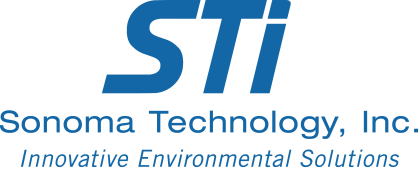 Environmental Field TechnicianSonoma Technology is seeking an Environmental Field Technician to assist with and conduct field measurement and operational programs for industrial and community air monitoring projects in the Los Angeles Basin. The projects use sophisticated instruments and small sensor technology to collect air quality and meteorological data. The measurements support applications in meteorology, air quality, air quality health effects, public information on air quality in communities, and other environmental disciplines. You will work with our experienced senior scientists and clients to execute both long- and short-term monitoring projects in environmental monitoring; training will be provided as needed. While the position and most of the work are based in Southern California, project work may occur throughout the U.S. and occasionally internationally. The ideal candidate is passionate about using state-of-the-art equipment and processes to ensure collection of the highest quality data that further our clients’ understanding of the environment.Selected by the North Bay Business Journal as one of the Best Places to Work for the 14th consecutive year, Sonoma Technology, is an employee-owned consulting firm that provides innovative, science- and technology-based solutions for our clients' environmental challenges worldwide. Our integrated teams of air quality and environmental scientists, meteorologists, software engineers, and specialists tailor products and services to best serve our clients. We empower our clients to make informed, timely decisions about environmental issues.We believe that our most valuable resource is our team. We offer a casual but professional work environment, a competitive benefits package to full-time employees, and an opportunity to address intellectually challenging environmental issues. We organize a variety of inclusive activities throughout the year and enjoy a balanced and supportive culture. For more information about our culture, visit www.sonomatech.com/charter.  Sonoma Technology, is an affirmative action and equal opportunity employer. For more information, visit www.sonomatech.com.Key ResponsibilitiesPerform equipment installation, maintenance, troubleshooting, and calibrationsInstall, operate, and maintain instruments that measure the gas and particle phaseInstall, operate, and maintain remote sensing instruments (e.g., radar wind profilers, sodars)Install, operate, and maintain open-path instrumentsInstall, operate, and maintain small/low-cost sensorsConfigure communication equipment for remote data transfer (e.g., cellular modems)Perform instrument audits (meteorological and air quality)Conduct data review and quality control; may conduct basic meteorology and air quality analysesParticipate in 24/7 on-call rotation to respond to instrument issues and concentration exceedancesAssist in communicating project information to project managers and staffRequired Qualifications and SkillsStrong interest in working with sophisticated air quality and meteorological instrumentationExcellent communication, organization, time-management, problem-solving, and customer service skillsProficiency in mechanical and electrical systemsSkilled with basic hand tools and electrical testing devicesStrong computer skills, including Microsoft Excel and Word; knowledge of computer programming is a plusAbility and willingness to travel locally, and occasionally to other parts of the countryValid driver’s license and clean driving recordAbility to pass initial and random drug testsDesired QualificationsA degree in an environmental, chemical, or physical science or engineeringExperience with air quality and/or meteorology measurementsExperience with environmental data acquisition systemsExperience with data communications equipmentTo ApplyPlease send a letter of interest and a resume by email, mail, or fax to:Cathy AnthonySonoma Technology1450 N. McDowell Blvd., Suite 200Petaluma, CA 94954Email: canthony@sonomatech.comFax: 707.665.9800No calls please. Include this job reference code in your communication: EFT